Отделения Почты России в Алтайском крае изменят график работы в майские праздники1 и 9 мая станут выходными днями для всех почтовых отделений в регионе 30 апреля и 8 мая почтовые отделения закроются на час раньше.2 мая отделения Почты будут работать по обычному графику, 3 мая будут принимать клиентов в соответствии с графиком субботы, а 10 мая - по режиму работы воскресенья. С 4 по 7 мая почтовые отделения по краю будут работать в обычном режиме.Уточнить график работы почтовых отделений или найти на карте ближайшее открытое отделение можно на сайте pochta.ru или в мобильном приложении Почты. Установить приложение можно, перейдя по ссылке с мобильного устройства: https://pochta.onelink.me/YTri/2ff3e10Информационная справка Почта России – федеральный почтовый оператор, входит в перечень стратегических предприятий РФ. В состав УФПС Алтайского края входят 14 почтамтов и автобаза, 1056 почтовых отделений (877– в сельской местности). На территории Алтайского края проложено 427 почтовых маршрутов общей протяженностью 82 284,7 км. В филиале работает более 6 000 сотрудников. Ежегодно почтовые работники филиала принимают, обрабатывают и доставляют более 15 млн писем, 700 000 посылок, 1 млн денежных переводов. УФПС Алтайского края является одним из крупнейших предприятий Сибирского региона.Чтобы всегда быть в курсе наших новостей, подписывайтесь на телеграм-канал Почты t.me/napochteПРЕСС-РЕЛИЗ27 апреля 2022 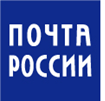 